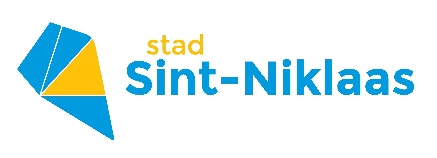 INVULFORMULIER SPORTMANIFESTATIESTEDELIJKE SPORTCENTRANaam van de manifestatie: Datum van de manifestatie: ONDERTEKENING AANVRAAGDatum                          				Naam                                                      Handtekening1. ORGANISATOROrganisatie (club, bedrijf … VOLUIT aub): Rechtsvorm (vzw, feitelijke vereniging, …): SecretariaatStraat en nr./busnr. Postcode en gemeente Tel. E-mail Website VerantwoordelijkeNaam en voornaam Functie Straat en nr./busnr. Postcode en gemeente Tel E-mail 2de ContactpersoonNaam en voornaam Functie Straat en nr./busnr. Postcode en gemeente Tel E-mail 2. SPORTMANIFESTATIE2.1. LocatieSportcentrum 2.2. DeelnemersJeugdAantal: Omschrijf indien G-sport (rolstoelgebruikers, …) VolwassenenAantal: Omschrijf indien G-sport (rolstoelgebruikers, …) 2.3. BezoekersVerwacht aantal bezoekers/toeschouwers Betalen zij entreegeld? 2.4. Gevraagde accommodatieManifestatie zelfAanvangsuur Einduur (kruis aan)            INDOOR  en/of   OUTDOOR° Zaal(-alen)/terrein(en) ° Tribune(s)  ° Kleedkamer(s) ° Andere accommodatie(s) sportcentrum ° Uitrusting sportcentrum (kruis aan en/of vul in)   . De Witte Molen  geluidsinstallatie                               elektronisch scorebord                               andere    . De Klavers         geluidsinstallatie                               elektronisch scorebord                               andere   . De Mispelaer      elektronisch scorebord                               andere   . Ter Beke             elektronisch scorebord                               andere ° (Eventueel) Ingehuurde uitrusting*   * Voor het aanvragen van feestmateriaal van de stad (tafels, stoelen, podia …): https://www.sint-niklaas.be/onze-dienstverlening/cultuur-en-vrije-tijd/evenementen-activiteiten/zelf-een-evenement-organiseren/feestmateriaal-ontlenen ° (Eventueel) Eigen uitrusting Voorbereiding/inrichtingDatum/-a Van uur tot  uurZaal(-alen)/terrein(en) Afbouw/ontruimingDatum/-a Van uur tot  uurOpmerkingenVoeg indien mogelijk een inrichtingsplan toe.Alle zalen en terreinen die gereserveerd worden, worden gefactureerd van het eerste tot het laatste gebruiksuur.2.5. Drank en etenEigen gebruik Hiervoor gelden volgende bepalingen van het huishoudelijk reglement:- Artikel 17. In de sportzalen is het nuttigen van eetwaren niet toegelaten. Het nuttigen van   dranken is enkel aan sporters toegestaan, voor zover het water of sportdrank betreft in   afsluitbare, onbreekbare recipiënten.- Artikel 18. In de kleedkamers is het nuttigen van koude eetwaren en van niet-alcoholische   dranken toegelaten, deze laatste weliswaar enkel uit afsluitbare, onbreekbare recipiënten. Indien een organisator argumenten meent te hebben om af te wijken van deze bepalingen, moet hij dit op basis van artikel 27 vooraf aanvragen bij het college van burgemeester en schepenen. VerkoopIn elk sportcentrum heeft een concessiehouder het alleenrecht op de levering en verkoop van eetwaren en dranken. Dit geldt voor De Witte Molen, De Mispelaer en Ter Beke voor het volledige gebouw en de buitenterreinen. In het geval van De Klavers geldt dit enkel voor de cafetaria en het terras. Desgevallend kan een organisator het akkoord vragen voor een (gedeeltelijke) verkoop voor eigen rekening. Contactgegevens: De Witte Molen° Concessie: Brouwerij De Hoop, Hamme.° Uitbating: Kon. Sint-Niklase Condors BC., kris.fels@telenet.be De Klavers° Concessie en uitbating: mevrouw Rita Colman, rita-colman@telenet.be De Mispelaer° Concessie en uitbating: de heer Michel Stoop, stoop.michel@telenet.be Ter Beke° Concessie: Brouwerij Haacht, Boortmeerbeek° Uitbating: de heer Lars Bijl, beyllars.lb@gmail.com . Indien u drank en/of eten wenst te verkopenWat? Waar? 2.6. HandelsactiviteitenHiervoor geldt volgende bepaling van het huishoudelijk reglement: - Art. 20. Het voeren van eender welke handelsactiviteit in de zalen of op de terreinen van de   sportcentra is niet toegelaten.Indien een organisator argumenten meent te hebben om af te wijken van deze bepaling, moet hij dit op basis van artikel 27 vooraf aanvragen bij het college van burgemeester en schepenen. Overweegt u toelating te vragen voor een handelsactiviteit? Zo ja, welke? Waar? 3. VEILIGHEID EN TOEZICHTDe organisator moet erop toezien datbezoekers geen dranken en eetwaren binnen brengen in de sportzalen (ook niet op de tribunes);bezoekers geen honden of andere huisdieren meebrengen op de terreinen en in de gebouwen, met uitzondering van assistentiehonden;de nooduitgangen te allen tijde worden vrijgehouden. 3.1. Verantwoordelijke veiligheid en toezichtNaam en voornaam Functie Straat en nr./busnr. Postcode en gemeente Tel   E-mail NUTTIGE INFORMATIEEen erkende sportvereniging kan voor de organisatie van een sportmanifestatie (minimum 1 maand vooraf) een subsidie aanvragen, voor zover dit overeenstemt met het reglement terzake. Het reglement en het aanvraagformulier kunt u vinden via https://www.sint-niklaas.be/onze-dienstverlening/cultuur-en-vrije-tijd/sport/sportverenigingen/subsidie-voor-sportmanifestaties-en-sportinfrastructuurprojecten. Indien het gaat om een buitengewone sportmanifestatie kan de mogelijkheid worden overwogen om een subsidie aan te vragen als ‘evenement’. Informatie kunt u vinden via https://www.sint-niklaas.be/onze-dienstverlening/cultuur-en-vrije-tijd/evenementen-activiteiten/zelf-een-evenement-organiseren/subsidie-voor-evenementen. Indien uw sportmanifestatie een groot evenement betreft met bijvoorbeeld een mogelijk grote publiekstoeloop, impact op de verkeersafwikkeling, gebruik van elektronisch versterkte muziek in openlucht enzomeer, zal de sportdienst de diensten evenementen en publieke veiligheid op de hoogte stellen. Het kan nuttig zijn om in dat geval ook een aanvraagformulier voor evenementen (2 maanden vooraf) in te dienen via https://www.sint-niklaas.be/onze-dienstverlening/cultuur-en-vrije-tijd/evenementen-activiteiten/zelf-een-evenement-organiseren/administratie-en-vergunningen/ . Parkings sportcentra – parkeerverbod algemeenParkeerstroken/parkings sportcentra: Indien u verwacht dat deelnemers aan uw sportmanifestatie gebruik zullen maken van autobussen om het sportcentrum te bereiken, of indien u zelf een shuttledienst organiseert, kan u bij de politie aanvragen om de parkeerstrook aan de hoofdingang vrij te houden. Wilt u de parking vrij houden, dan moet u dit ook aanvragen.Parkeerverbod: Is er voor uw evenement een parkeerverbod nodig in bepaalde straten of op andere plaatsen, dan dient u dit aan te vragen bij de politie. U doet hiervoor een aanvraag via PZ.StNiklaas.Evenementen@police.belgium.eu.